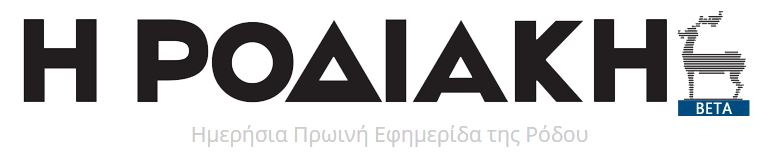 Επέμβαση ολικής αρθροπλαστικήςΤην Παρασκευή 12 Ιουλίου 2013 πραγματοποιήθηκε στη EUROMEDICA Γενική Κλινική Δωδεκανήσου, η πρώτη επέμβαση ολικής αρθροπλαστικής γόνατος με ψηφιακή υποβοήθηση (ρομποτική), από τον Ορθοπαιδικό Χειρουργό κ. Στέφανο Αναστασόπουλο και τη χειρουργική του ομάδα.

H αρθροπλαστική γόνατος αποτελεί την επέμβαση εκλογής για την εγκατεστημένη οστεοαρθρίτιδα του γόνατος. Πρόκειται για επέμβαση αντικατάστασης των φθαρμένων τμημάτων της άρθρωσης με προθέσεις αποτελούμενες από κράματα μετάλλων και πολυαιθυλένιο, με πολύ καλά αποτελέσματα.

Η ολική αρθροπλαστική γόνατος με ψηφιακή υποβοήθηση αποτελεί εξέλιξη της επέμβασης με τη χρήση ψηφιακής τεχνολογίας η οποία επιτρέπει στο χειρουργό να την εκτελεί με απόλυτη ακρίβεια.

Η μέθοδος αυτή παρουσιάζει τα παρακάτω πλεονεκτήματα:
-Εξασφαλίζει απόλυτη ακρίβεια στην εκτέλεση της επέμβασης, με τέλεια διόρθωση της παραμόρφωσης του γόνατος, με συνέπειες την ελάττωση του μετεγχειρητικού πόνου και τη μακροβιότητα της πρόθεσης.

-Καταγράφει με απόλυτο τρόπο το αρχικό πρόβλημα και το τελικό αποτέλεσμα, το οποίο και αξιολογεί με μετρήσιμες παραμέτρους.

-Ελέγχει διεγχειρητικά τη συμπεριφορά της άρθρωσης του γόνατος, εξασφαλίζοντας εξαιρετικό λειτουργικό αποτέλεσμα και πλήρες εύρος κίνησης.

-Συμβάλλει στη σημαντική μείωση του χρόνου της επέμβασης, περιορίζοντας έτσι την απώλεια αίματος, την πιθανότητα φλεγμονής και τη χρήση του ισχαίμου.

-Επιτρέπει τη χρήση ελάχιστων και μικρότερων εργαλείων σε σχέση με τη συμβατική επέμβαση, με συνέπειες το μικρότερο χειρουργικό τραύμα, την περιορισμένη αποκόλληση μαλακών μορίων, τη μικρότερη αιμορραγία και την ελάττωση του μετεγχειρητικού πόνου.

-Ελαχιστοποιεί την πιθανότητα πνευμονικής εμβολής, καθώς δεν χρησιμοποιούνται ενδομυελικοί οδηγοί.

Στις πολύ δύσκολες εποχές που διέρχεται η χώρα μας και ειδικά ο τομέας της δευτεροβάθμιας περίθαλψης η Euromedica Γενική Κλινική Δωδεκανήσου πρωτοπορεί και συνεχίζει την συστηματική προσπάθεια με σκοπό την αναβάθμιση των υπηρεσιών υγείας που παρέχονται στους κατοίκους της Δωδεκανήσου.

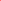 